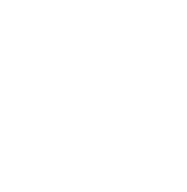 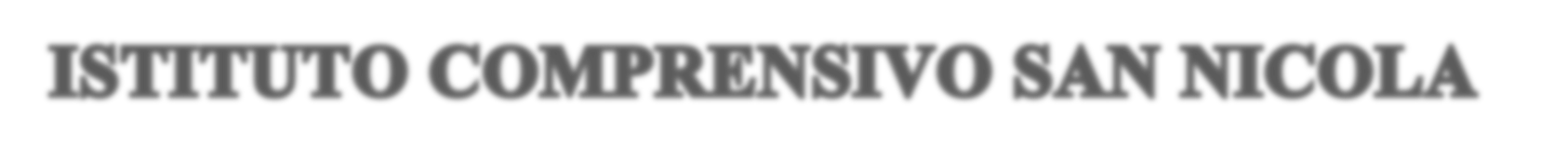 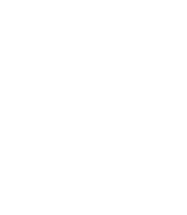 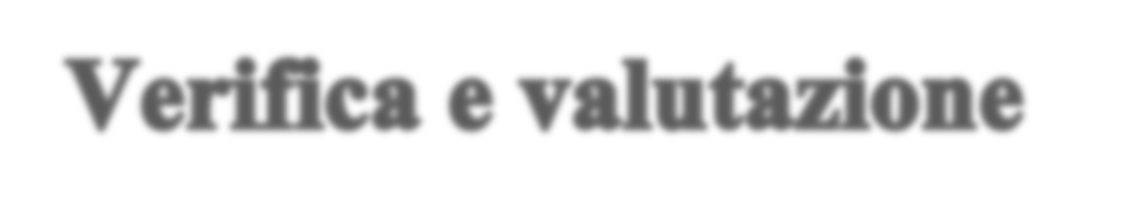 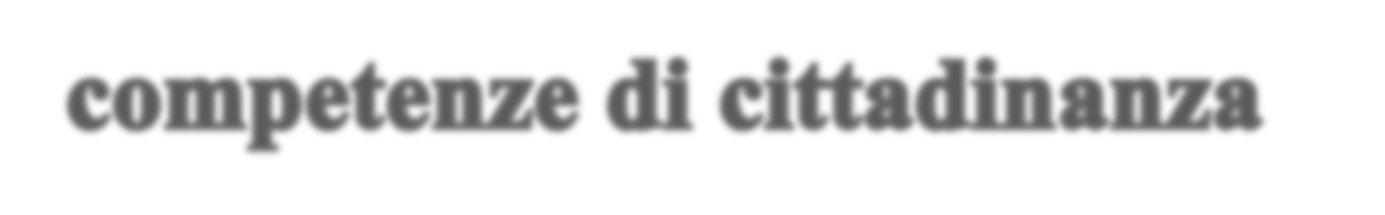 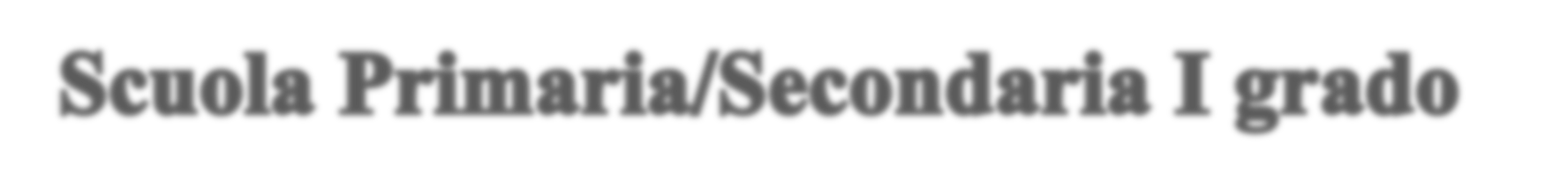 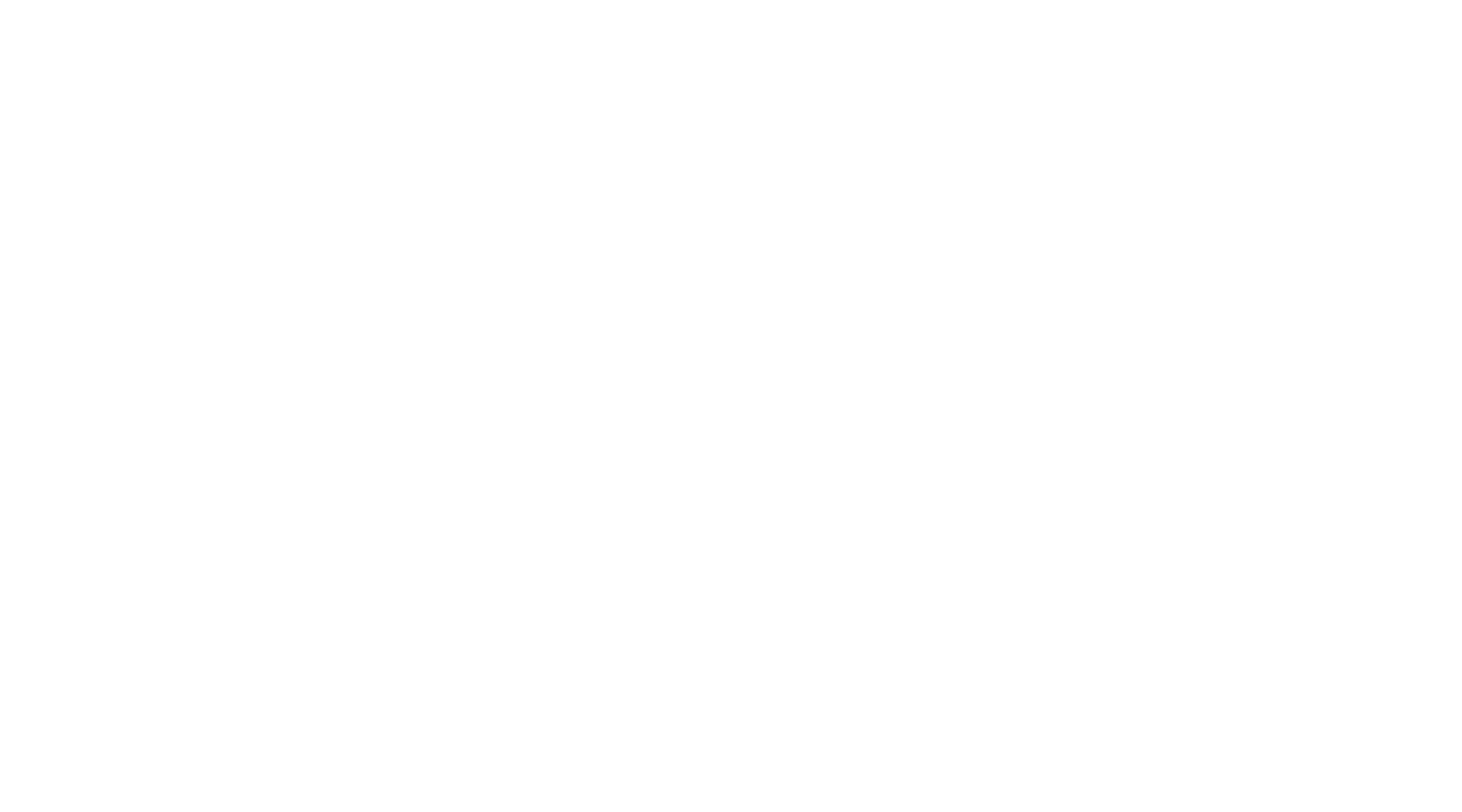 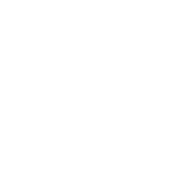 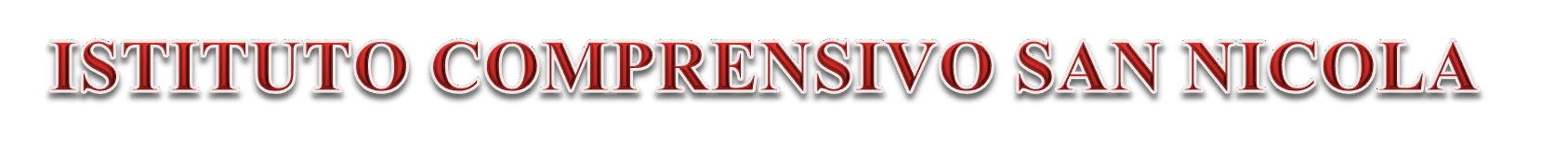 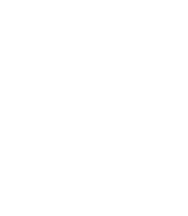 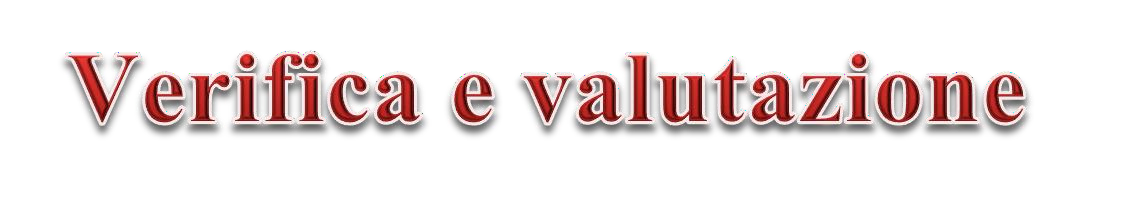 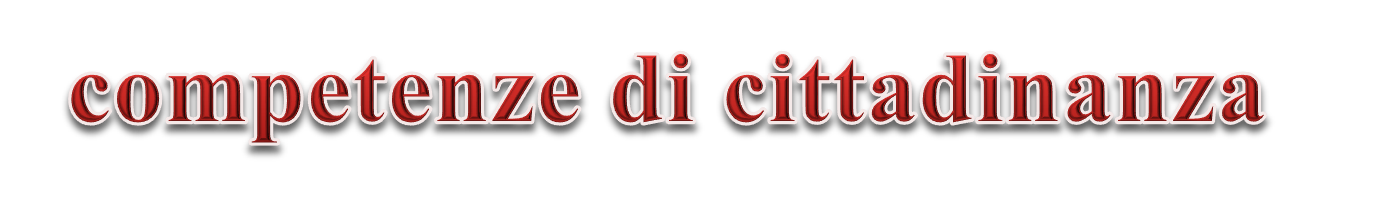 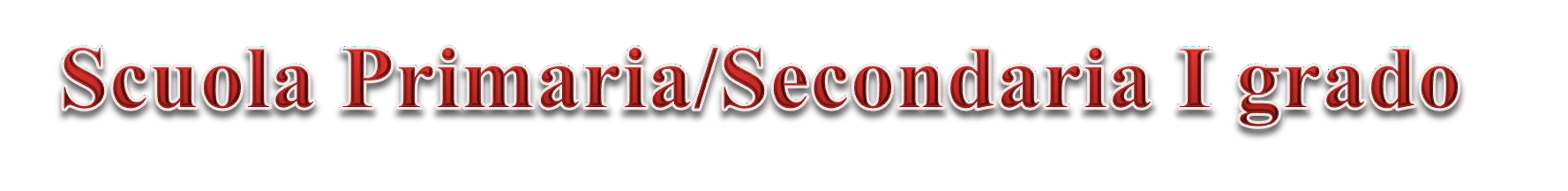 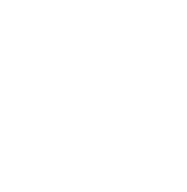 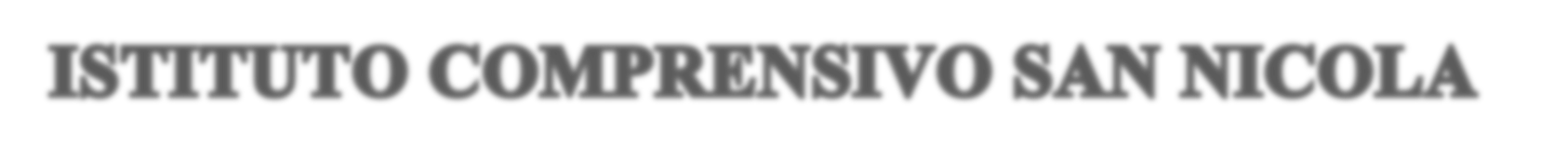 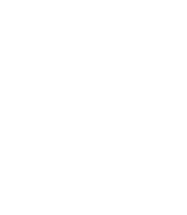 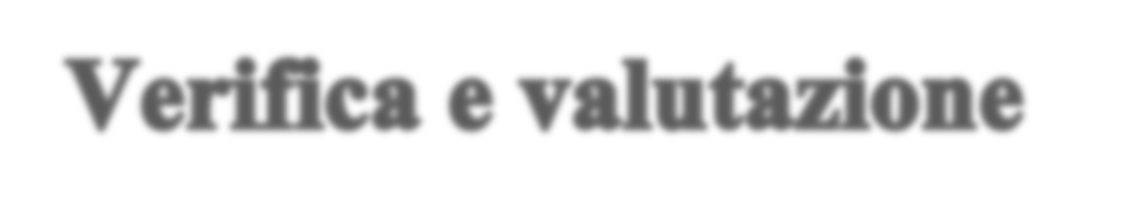 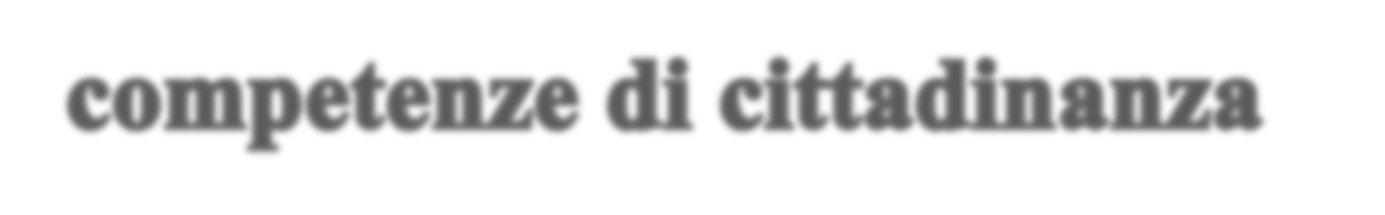 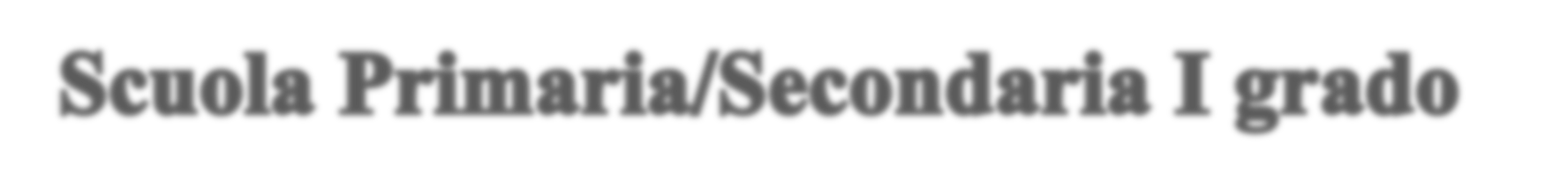 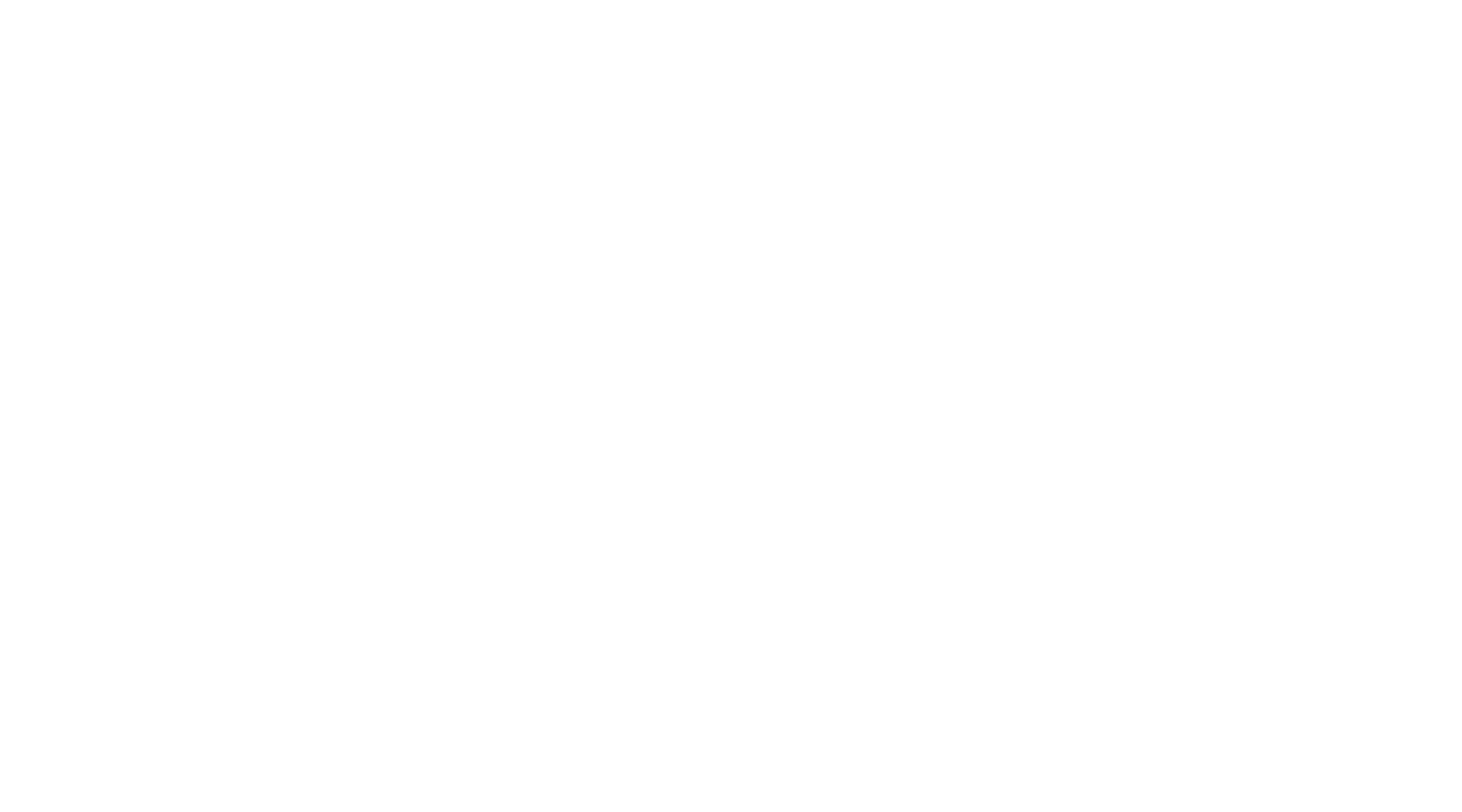 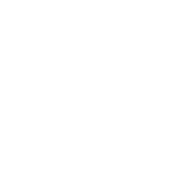 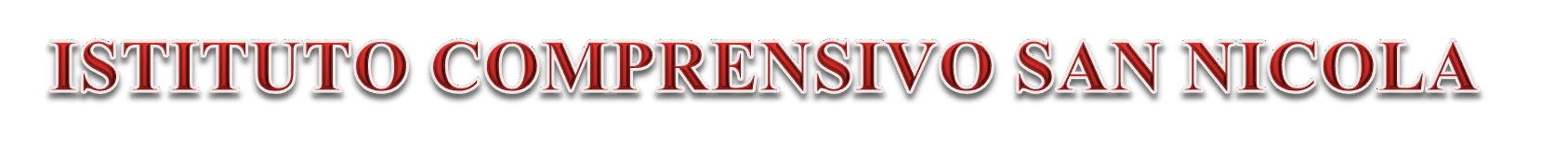 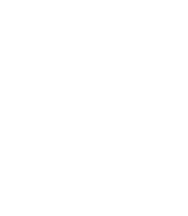 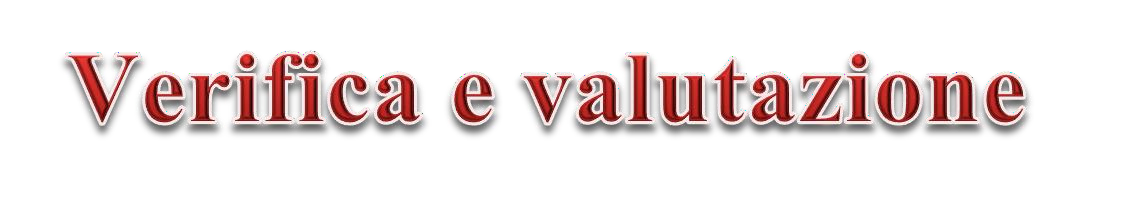 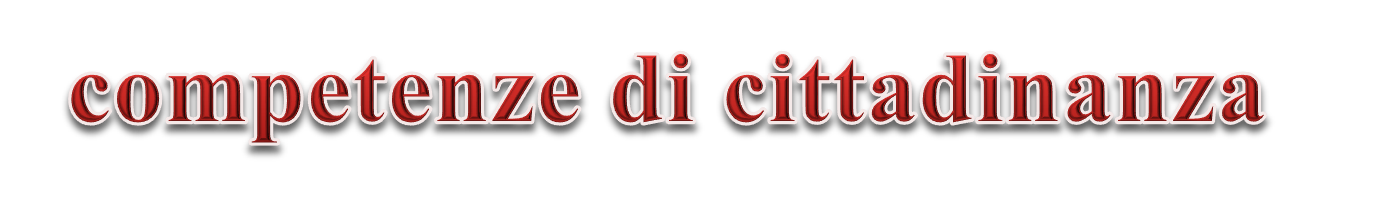 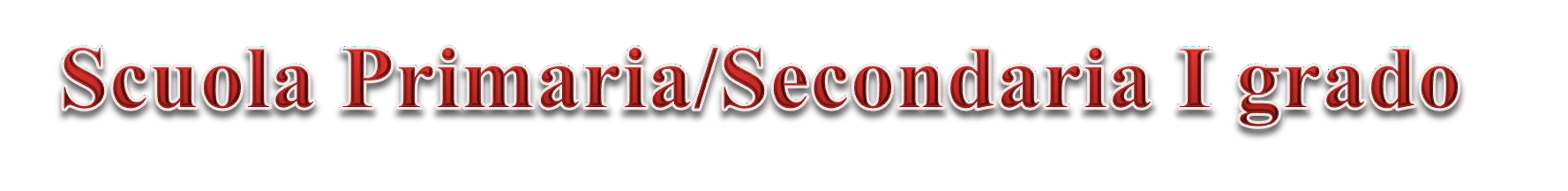 Legenda: SI Punti 2	N. S. Punti 1	No Punti 0INDICATORIPartecipazione al lavoro comuneAutonomia di lavoroRelazione con i compagni e gli adultiRispetto delle regole e dei materialiCostruzione del senso etico e di legalità e acquisizione di valori in linea con i principi costituzionaliINDICATORIPartecipazione al lavoro comuneAutonomia di lavoroRelazione con i compagni e gli adultiRispetto delle regole e dei materialiCostruzione del senso etico e di legalità e acquisizione di valori in linea con i principi costituzionaliINDICATORIPartecipazione al lavoro comuneAutonomia di lavoroRelazione con i compagni e gli adultiRispetto delle regole e dei materialiCostruzione del senso etico e di legalità e acquisizione di valori in linea con i principi costituzionaliINDICATORIPartecipazione al lavoro comuneAutonomia di lavoroRelazione con i compagni e gli adultiRispetto delle regole e dei materialiCostruzione del senso etico e di legalità e acquisizione di valori in linea con i principi costituzionaliINDICATORIPartecipazione al lavoro comuneAutonomia di lavoroRelazione con i compagni e gli adultiRispetto delle regole e dei materialiCostruzione del senso etico e di legalità e acquisizione di valori in linea con i principi costituzionaliINDICATORIPartecipazione al lavoro comuneAutonomia di lavoroRelazione con i compagni e gli adultiRispetto delle regole e dei materialiCostruzione del senso etico e di legalità e acquisizione di valori in linea con i principi costituzionaliINDICATORIPartecipazione al lavoro comuneAutonomia di lavoroRelazione con i compagni e gli adultiRispetto delle regole e dei materialiCostruzione del senso etico e di legalità e acquisizione di valori in linea con i principi costituzionaliINDICATORIPartecipazione al lavoro comuneAutonomia di lavoroRelazione con i compagni e gli adultiRispetto delle regole e dei materialiCostruzione del senso etico e di legalità e acquisizione di valori in linea con i principi costituzionaliINDICATORIPartecipazione al lavoro comuneAutonomia di lavoroRelazione con i compagni e gli adultiRispetto delle regole e dei materialiCostruzione del senso etico e di legalità e acquisizione di valori in linea con i principi costituzionaliINDICATORIPartecipazione al lavoro comuneAutonomia di lavoroRelazione con i compagni e gli adultiRispetto delle regole e dei materialiCostruzione del senso etico e di legalità e acquisizione di valori in linea con i principi costituzionaliINDICATORIPartecipazione al lavoro comuneAutonomia di lavoroRelazione con i compagni e gli adultiRispetto delle regole e dei materialiCostruzione del senso etico e di legalità e acquisizione di valori in linea con i principi costituzionaliINDICATORIPartecipazione al lavoro comuneAutonomia di lavoroRelazione con i compagni e gli adultiRispetto delle regole e dei materialiCostruzione del senso etico e di legalità e acquisizione di valori in linea con i principi costituzionaliINDICATORIPartecipazione al lavoro comuneAutonomia di lavoroRelazione con i compagni e gli adultiRispetto delle regole e dei materialiCostruzione del senso etico e di legalità e acquisizione di valori in linea con i principi costituzionaliINDICATORIPartecipazione al lavoro comuneAutonomia di lavoroRelazione con i compagni e gli adultiRispetto delle regole e dei materialiCostruzione del senso etico e di legalità e acquisizione di valori in linea con i principi costituzionaliINDICATORIPartecipazione al lavoro comuneAutonomia di lavoroRelazione con i compagni e gli adultiRispetto delle regole e dei materialiCostruzione del senso etico e di legalità e acquisizione di valori in linea con i principi costituzionaliINDICATORIPartecipazione al lavoro comuneAutonomia di lavoroRelazione con i compagni e gli adultiRispetto delle regole e dei materialiCostruzione del senso etico e di legalità e acquisizione di valori in linea con i principi costituzionaliINDICATORIPartecipazione al lavoro comuneAutonomia di lavoroRelazione con i compagni e gli adultiRispetto delle regole e dei materialiCostruzione del senso etico e di legalità e acquisizione di valori in linea con i principi costituzionaliINDICATORIPartecipazione al lavoro comuneAutonomia di lavoroRelazione con i compagni e gli adultiRispetto delle regole e dei materialiCostruzione del senso etico e di legalità e acquisizione di valori in linea con i principi costituzionaliINDICATORIPartecipazione al lavoro comuneAutonomia di lavoroRelazione con i compagni e gli adultiRispetto delle regole e dei materialiCostruzione del senso etico e di legalità e acquisizione di valori in linea con i principi costituzionaliINDICATORIPartecipazione al lavoro comuneAutonomia di lavoroRelazione con i compagni e gli adultiRispetto delle regole e dei materialiCostruzione del senso etico e di legalità e acquisizione di valori in linea con i principi costituzionaliINDICATORIPartecipazione al lavoro comuneAutonomia di lavoroRelazione con i compagni e gli adultiRispetto delle regole e dei materialiCostruzione del senso etico e di legalità e acquisizione di valori in linea con i principi costituzionaliINDICATORIPartecipazione al lavoro comuneAutonomia di lavoroRelazione con i compagni e gli adultiRispetto delle regole e dei materialiCostruzione del senso etico e di legalità e acquisizione di valori in linea con i principi costituzionaliINDICATORIPartecipazione al lavoro comuneAutonomia di lavoroRelazione con i compagni e gli adultiRispetto delle regole e dei materialiCostruzione del senso etico e di legalità e acquisizione di valori in linea con i principi costituzionaliINDICATORIPartecipazione al lavoro comuneAutonomia di lavoroRelazione con i compagni e gli adultiRispetto delle regole e dei materialiCostruzione del senso etico e di legalità e acquisizione di valori in linea con i principi costituzionaliINDICATORIPartecipazione al lavoro comuneAutonomia di lavoroRelazione con i compagni e gli adultiRispetto delle regole e dei materialiCostruzione del senso etico e di legalità e acquisizione di valori in linea con i principi costituzionaliINDICATORIPartecipazione al lavoro comuneAutonomia di lavoroRelazione con i compagni e gli adultiRispetto delle regole e dei materialiCostruzione del senso etico e di legalità e acquisizione di valori in linea con i principi costituzionaliINDICATORIPartecipazione al lavoro comuneAutonomia di lavoroRelazione con i compagni e gli adultiRispetto delle regole e dei materialiCostruzione del senso etico e di legalità e acquisizione di valori in linea con i principi costituzionaliINDICATORIPartecipazione al lavoro comuneAutonomia di lavoroRelazione con i compagni e gli adultiRispetto delle regole e dei materialiCostruzione del senso etico e di legalità e acquisizione di valori in linea con i principi costituzionaliINDICATORIPartecipazione al lavoro comuneAutonomia di lavoroRelazione con i compagni e gli adultiRispetto delle regole e dei materialiCostruzione del senso etico e di legalità e acquisizione di valori in linea con i principi costituzionaliALUNNI1. PARTECIPAZIONE AL LAVORO COMUNE1. PARTECIPAZIONE AL LAVORO COMUNE1. PARTECIPAZIONE AL LAVORO COMUNE1. PARTECIPAZIONE AL LAVORO COMUNE1. PARTECIPAZIONE AL LAVORO COMUNE1. PARTECIPAZIONE AL LAVORO COMUNE1. PARTECIPAZIONE AL LAVORO COMUNE1. PARTECIPAZIONE AL LAVORO COMUNE1. PARTECIPAZIONE AL LAVORO COMUNE1. PARTECIPAZIONE AL LAVORO COMUNE1. PARTECIPAZIONE AL LAVORO COMUNE1. PARTECIPAZIONE AL LAVORO COMUNE1. PARTECIPAZIONE AL LAVORO COMUNE1. PARTECIPAZIONE AL LAVORO COMUNE1. PARTECIPAZIONE AL LAVORO COMUNE1. PARTECIPAZIONE AL LAVORO COMUNE1. PARTECIPAZIONE AL LAVORO COMUNE1. PARTECIPAZIONE AL LAVORO COMUNE1. PARTECIPAZIONE AL LAVORO COMUNE1. PARTECIPAZIONE AL LAVORO COMUNE1. PARTECIPAZIONE AL LAVORO COMUNE1. PARTECIPAZIONE AL LAVORO COMUNE1. PARTECIPAZIONE AL LAVORO COMUNE1. PARTECIPAZIONE AL LAVORO COMUNE1. PARTECIPAZIONE AL LAVORO COMUNE1. PARTECIPAZIONE AL LAVORO COMUNE1. PARTECIPAZIONE AL LAVORO COMUNE1. PARTECIPAZIONE AL LAVORO COMUNE1. PARTECIPAZIONE AL LAVORO COMUNEDESCRITTORIascoltaprende appuntifa domande per approfondire l’argomentoattinge alla propria esperienza per apportare contributi originali alla discussioneaderisce alle attività extrascolastiche 2. AUTONOMIA DI LAVORO2. AUTONOMIA DI LAVORO2. AUTONOMIA DI LAVORO2. AUTONOMIA DI LAVORO2. AUTONOMIA DI LAVORO2. AUTONOMIA DI LAVORO2. AUTONOMIA DI LAVORO2. AUTONOMIA DI LAVORO2. AUTONOMIA DI LAVORO2. AUTONOMIA DI LAVORO2. AUTONOMIA DI LAVORO2. AUTONOMIA DI LAVORO2. AUTONOMIA DI LAVORO2. AUTONOMIA DI LAVORO2. AUTONOMIA DI LAVORO2. AUTONOMIA DI LAVORO2. AUTONOMIA DI LAVORO2. AUTONOMIA DI LAVORO2. AUTONOMIA DI LAVORO2. AUTONOMIA DI LAVORO2. AUTONOMIA DI LAVORO2. AUTONOMIA DI LAVORO2. AUTONOMIA DI LAVORO2. AUTONOMIA DI LAVORO2. AUTONOMIA DI LAVORO2. AUTONOMIA DI LAVORO2. AUTONOMIA DI LAVORO2. AUTONOMIA DI LAVORO2. AUTONOMIA DI LAVOROporta a termine le consegne in maniera autonoma è consapevole del proprio percorso di apprendimentosa autoregolarsi nella gestione dei compitiscolastici e dello studiosa gestire efficacemente il temposa orientarsi e agire efficacemente nelle diverse situazioni3. RELAZIONE CON COMPAGNI E ADULTI3. RELAZIONE CON COMPAGNI E ADULTI3. RELAZIONE CON COMPAGNI E ADULTI3. RELAZIONE CON COMPAGNI E ADULTI3. RELAZIONE CON COMPAGNI E ADULTI3. RELAZIONE CON COMPAGNI E ADULTI3. RELAZIONE CON COMPAGNI E ADULTI3. RELAZIONE CON COMPAGNI E ADULTI3. RELAZIONE CON COMPAGNI E ADULTI3. RELAZIONE CON COMPAGNI E ADULTI3. RELAZIONE CON COMPAGNI E ADULTI3. RELAZIONE CON COMPAGNI E ADULTI3. RELAZIONE CON COMPAGNI E ADULTI3. RELAZIONE CON COMPAGNI E ADULTI3. RELAZIONE CON COMPAGNI E ADULTI3. RELAZIONE CON COMPAGNI E ADULTI3. RELAZIONE CON COMPAGNI E ADULTI3. RELAZIONE CON COMPAGNI E ADULTI3. RELAZIONE CON COMPAGNI E ADULTI3. RELAZIONE CON COMPAGNI E ADULTI3. RELAZIONE CON COMPAGNI E ADULTI3. RELAZIONE CON COMPAGNI E ADULTI3. RELAZIONE CON COMPAGNI E ADULTI3. RELAZIONE CON COMPAGNI E ADULTI3. RELAZIONE CON COMPAGNI E ADULTI3. RELAZIONE CON COMPAGNI E ADULTI3. RELAZIONE CON COMPAGNI E ADULTI3. RELAZIONE CON COMPAGNI E ADULTI3. RELAZIONE CON COMPAGNI E ADULTIinstaura rapporti positivi con gli altri comunica in modo costruttivo e finalizzatoesprime e comprende punti di vista diversinegozia soluzioni in situazioni di conflittotollera le frustrazioni4. RISPETTO DELLE REGOLE E DEI MATERIALI4. RISPETTO DELLE REGOLE E DEI MATERIALI4. RISPETTO DELLE REGOLE E DEI MATERIALI4. RISPETTO DELLE REGOLE E DEI MATERIALI4. RISPETTO DELLE REGOLE E DEI MATERIALI4. RISPETTO DELLE REGOLE E DEI MATERIALI4. RISPETTO DELLE REGOLE E DEI MATERIALI4. RISPETTO DELLE REGOLE E DEI MATERIALI4. RISPETTO DELLE REGOLE E DEI MATERIALI4. RISPETTO DELLE REGOLE E DEI MATERIALI4. RISPETTO DELLE REGOLE E DEI MATERIALI4. RISPETTO DELLE REGOLE E DEI MATERIALI4. RISPETTO DELLE REGOLE E DEI MATERIALI4. RISPETTO DELLE REGOLE E DEI MATERIALI4. RISPETTO DELLE REGOLE E DEI MATERIALI4. RISPETTO DELLE REGOLE E DEI MATERIALI4. RISPETTO DELLE REGOLE E DEI MATERIALI4. RISPETTO DELLE REGOLE E DEI MATERIALI4. RISPETTO DELLE REGOLE E DEI MATERIALI4. RISPETTO DELLE REGOLE E DEI MATERIALI4. RISPETTO DELLE REGOLE E DEI MATERIALI4. RISPETTO DELLE REGOLE E DEI MATERIALI4. RISPETTO DELLE REGOLE E DEI MATERIALI4. RISPETTO DELLE REGOLE E DEI MATERIALI4. RISPETTO DELLE REGOLE E DEI MATERIALI4. RISPETTO DELLE REGOLE E DEI MATERIALI4. RISPETTO DELLE REGOLE E DEI MATERIALI4. RISPETTO DELLE REGOLE E DEI MATERIALI4. RISPETTO DELLE REGOLE E DEI MATERIALIporta regolarmente i materiali richiesti per le attivitàsvolge e restituisce con regolarità, precisione e puntualità le consegne daterispetta le regole della scuola (orario, divisa, ordine della classe, dei laboratori, dei materiali propri, degli altri ed in comodato d’uso,…)rispetta il turno in una conversazionerispetta il materiale proprio e degli altri (da togliere)rispetta il regolamento della DAD5. COSTRUZIONE DEL SENSO ETICO E DI LEGALITÀ E ACQUISIZIONE DI VALORI IN LINEA CON I PRINCIPI COSTITUZIONALI5. COSTRUZIONE DEL SENSO ETICO E DI LEGALITÀ E ACQUISIZIONE DI VALORI IN LINEA CON I PRINCIPI COSTITUZIONALI5. COSTRUZIONE DEL SENSO ETICO E DI LEGALITÀ E ACQUISIZIONE DI VALORI IN LINEA CON I PRINCIPI COSTITUZIONALI5. COSTRUZIONE DEL SENSO ETICO E DI LEGALITÀ E ACQUISIZIONE DI VALORI IN LINEA CON I PRINCIPI COSTITUZIONALI5. COSTRUZIONE DEL SENSO ETICO E DI LEGALITÀ E ACQUISIZIONE DI VALORI IN LINEA CON I PRINCIPI COSTITUZIONALI5. COSTRUZIONE DEL SENSO ETICO E DI LEGALITÀ E ACQUISIZIONE DI VALORI IN LINEA CON I PRINCIPI COSTITUZIONALI5. COSTRUZIONE DEL SENSO ETICO E DI LEGALITÀ E ACQUISIZIONE DI VALORI IN LINEA CON I PRINCIPI COSTITUZIONALI5. COSTRUZIONE DEL SENSO ETICO E DI LEGALITÀ E ACQUISIZIONE DI VALORI IN LINEA CON I PRINCIPI COSTITUZIONALI5. COSTRUZIONE DEL SENSO ETICO E DI LEGALITÀ E ACQUISIZIONE DI VALORI IN LINEA CON I PRINCIPI COSTITUZIONALI5. COSTRUZIONE DEL SENSO ETICO E DI LEGALITÀ E ACQUISIZIONE DI VALORI IN LINEA CON I PRINCIPI COSTITUZIONALI5. COSTRUZIONE DEL SENSO ETICO E DI LEGALITÀ E ACQUISIZIONE DI VALORI IN LINEA CON I PRINCIPI COSTITUZIONALI5. COSTRUZIONE DEL SENSO ETICO E DI LEGALITÀ E ACQUISIZIONE DI VALORI IN LINEA CON I PRINCIPI COSTITUZIONALI5. COSTRUZIONE DEL SENSO ETICO E DI LEGALITÀ E ACQUISIZIONE DI VALORI IN LINEA CON I PRINCIPI COSTITUZIONALI5. COSTRUZIONE DEL SENSO ETICO E DI LEGALITÀ E ACQUISIZIONE DI VALORI IN LINEA CON I PRINCIPI COSTITUZIONALI5. COSTRUZIONE DEL SENSO ETICO E DI LEGALITÀ E ACQUISIZIONE DI VALORI IN LINEA CON I PRINCIPI COSTITUZIONALI5. COSTRUZIONE DEL SENSO ETICO E DI LEGALITÀ E ACQUISIZIONE DI VALORI IN LINEA CON I PRINCIPI COSTITUZIONALI5. COSTRUZIONE DEL SENSO ETICO E DI LEGALITÀ E ACQUISIZIONE DI VALORI IN LINEA CON I PRINCIPI COSTITUZIONALI5. COSTRUZIONE DEL SENSO ETICO E DI LEGALITÀ E ACQUISIZIONE DI VALORI IN LINEA CON I PRINCIPI COSTITUZIONALI5. COSTRUZIONE DEL SENSO ETICO E DI LEGALITÀ E ACQUISIZIONE DI VALORI IN LINEA CON I PRINCIPI COSTITUZIONALI5. COSTRUZIONE DEL SENSO ETICO E DI LEGALITÀ E ACQUISIZIONE DI VALORI IN LINEA CON I PRINCIPI COSTITUZIONALI5. COSTRUZIONE DEL SENSO ETICO E DI LEGALITÀ E ACQUISIZIONE DI VALORI IN LINEA CON I PRINCIPI COSTITUZIONALI5. COSTRUZIONE DEL SENSO ETICO E DI LEGALITÀ E ACQUISIZIONE DI VALORI IN LINEA CON I PRINCIPI COSTITUZIONALI5. COSTRUZIONE DEL SENSO ETICO E DI LEGALITÀ E ACQUISIZIONE DI VALORI IN LINEA CON I PRINCIPI COSTITUZIONALI5. COSTRUZIONE DEL SENSO ETICO E DI LEGALITÀ E ACQUISIZIONE DI VALORI IN LINEA CON I PRINCIPI COSTITUZIONALI5. COSTRUZIONE DEL SENSO ETICO E DI LEGALITÀ E ACQUISIZIONE DI VALORI IN LINEA CON I PRINCIPI COSTITUZIONALI5. COSTRUZIONE DEL SENSO ETICO E DI LEGALITÀ E ACQUISIZIONE DI VALORI IN LINEA CON I PRINCIPI COSTITUZIONALI5. COSTRUZIONE DEL SENSO ETICO E DI LEGALITÀ E ACQUISIZIONE DI VALORI IN LINEA CON I PRINCIPI COSTITUZIONALI5. COSTRUZIONE DEL SENSO ETICO E DI LEGALITÀ E ACQUISIZIONE DI VALORI IN LINEA CON I PRINCIPI COSTITUZIONALI5. COSTRUZIONE DEL SENSO ETICO E DI LEGALITÀ E ACQUISIZIONE DI VALORI IN LINEA CON I PRINCIPI COSTITUZIONALISa discernere comportamenti/attività legali e illegalisi assume responsabilitàammette le proprie colpeè sensibile alle problematiche sociali (guerre, povertà, malnutrizione, violenza su bambini e animali….) e ambientaliconosce e rispetta i diritti inviolabili sanciti dalla Costituzione (pari dignità, libertà di religione…)RUBRICA PER LA VALUTAZIONE DELLA COMPETENZA DI CITTADINANZARUBRICA PER LA VALUTAZIONE DELLA COMPETENZA DI CITTADINANZARUBRICA PER LA VALUTAZIONE DELLA COMPETENZA DI CITTADINANZARUBRICA PER LA VALUTAZIONE DELLA COMPETENZA DI CITTADINANZARUBRICA PER LA VALUTAZIONE DELLA COMPETENZA DI CITTADINANZALIVELLO DIMENSIONEECCELLENTEA-9/10 PuntiADEGUATOB-8/9 PuntiPARZIALMENTE ADEGUATOC-6/7 PuntiNON ADEGUATOD-0/5 PuntiPARTECIPAZIONEAscolta, prende appunti e li riordina. Fa domande perapprofondire l’argomento, chiede una migliore esplicitazione dei concetti, solleva questioni che ampliano la visione di un fenomeno. Attinge alla propria esperienza per apportare contributi originali alla discussione. Aderiscealle attività extrascolasticheAscolta prendendo appunti, chiede chiarimenti e attinge alla propria esperienza per portare contributi alla discussione.Aderisce alle attività scolastiche non previste nell’orario curricolare.Ha tempi di ascolto abbastanza prolungati. Prende appunti e chiede chiarimenti solo occasionalmente. Talvolta si riferisce alla propria esperienza per portare contributi alla discussione.Aderisce alle attività scolastiche non previste nell’orario curricolare solo dopo numerose sollecitazioni.Ha tempi di ascolto molto brevi, non chiede chiarimenti e i suoi interventi devono essere continuamente sollecitati. Non riferisce esperienze personali per contribuire alla discussione. Nonostante le sollecitazioni non aderisce alle attività scolastiche non previste nell’orario curricolare.AUTONOMIA DI LAVOROÈ consapevole del proprio percorso di apprendimento e dei propri bisogni. Perseveranell’apprendimento e si organizza anche mediante una gestione efficace del tempo e delle informazioni sia a livello individuale che di gruppo. Sa autoregolarsi nella gestione dei compiti scolastici e dello studio, sa gestire efficacemente il tempo,sa orientarsi e agire efficacemente nelle diverse situazioni.È abbastanza consapevole del proprio percorso di apprendimento e dei propri bisogni. Organizza tempo e informazioni in modo abbastanza efficace per migliorare il proprio apprendimento. Si autoregola e gestisce discretamente i compiti scolastici, lo studio e il tempo a disposizione. Si orienta e agisce efficacemente nelle diverse situazioni.È poco consapevole del proprio percorso di apprendimento e dei propri bisogni. Si applica solo se sollecitato e ha difficoltà a gestire efficacemente il tempo e le informazioni. Svolge i compiti scolastici, ma è necessario stimolarlo continuamente affinché completi il lavoro in tempo utile.Non è consapevole del proprio percorso di apprendimento e dei propri bisogni. Si applica solo se sollecitato; è necessario tempo supplementare e una guida per il completamento del lavoro assegnato.RELAZIONI CON:COMPAGNIADULTIComunica in modo costruttivo sia con i compagni che con gli adulti. È capace di esprimere e di comprendere punti di vista diversi, di negoziare soluzioni in situazioni di conflitto. È disponibile a collaborare con gli altri senza bisogno di sollecitazioni.Tollera le frustrazioni, possiede una buona capacità di autocontrollo.Comunica in modo corretto sia con i compagni che con gli adulti. È capace di esprimere e di comprendere punti di vista diversi, di negoziare soluzioni in situazioni di conflitto. È generalmente disponibile a collaborare con gli altri. Tollera discretamente le frustrazioni, possiede una buonacapacità di autocontrollo.Si sforza di comunicare in modo corretto con compagni e adulti, ma talvolta deride gli interventi degli altri. Non è sempre in grado di negoziare soluzioni in situazioni di conflitto. È disponibile a collaborare con gli altri solo in particolari situazioni. In situazione di conflitto è necessario richiamarlo al contenimento.Interviene ignorando i contributi dei compagni o degli adulti e/o si contrappone rigidamente a quanto sostenuto da altri. Non è disponibile a aiutare o a farsi aiutare. Tende a creare situazioni di conflitto nel corso delle quali perde il controllo di se’.RISPETTO DELLEREGOLE E DEI MATERIALIPorta regolarmente i materialirichiesti per le attività didattiche e svolge e restituisce con precisione, regolarità e puntualità le consegne date.Rispetta le regole della scuola (orario, divisa, ordine della classe, dei laboratori, dei materiali propri, degli altri ed in comodato d’uso,…); rispetta il turno in una conversazione;rispetta l’ordine della fila.Usa espressioni di cortesia (scusi, per favore, grazie…)Rispetta sempre le regole della DAD.Porta regolarmente i materialirichiesti ed è abbastanza ordinato e puntuale nello svolgimento e nella restituzione delle consegne date.Solitamente rispetta le regole della scuola (orario, divisa, ordine della classe, dei laboratori, deimateriali propri, degli altri ed in comodato d’uso,…);Il più delle volte rispetta il turno in una conversazione, l’ordine della fila. Usa espressioni di cortesia (scusi, per favore, grazie…)Rispetta quasi sempre le regole della DAD.Non porta regolarmente i materiali richiesti e non è sempre puntuale nello svolgimento e nella restituzione delle consegne date. Talvolta è necessario richiamarlo al rispetto delle regole della scuola (orario, divisa, ordine della classe, dei laboratori, dei materiali propri, degli altri ed in comodato d’uso,…), del turno in unaconversazione e dell’ordine della fila. Usa talvolta espressioni di cortesia (scusi, per favore, grazie…)Rispetta in modo discontinuo le regole della DAD.Dimentica spesso i materiali richiesti perle attività e solo saltuariamente svolge le consegne. E’ necessario richiamarlo continuamente al rispetto delle regole della scuola (orario, divisa, ordine della classe, dei laboratori, dei materiali propri, degli altri ed in comodato d’uso,…), del turno in una conversazione,dell’ordine della fila. Raramente usa espressioni di cortesia (scusi, per favore, grazie…).Non sempre rispetta le regole della DAD.COSTRUZIONE DEL SENSO ETICO E DI LEGALITÀ E ACQUISIZIONE DI VALORI IN LINEA CON I PRINCIPI COSTITUZIONALISa prendersi cura di sé, degli altri e dell’ambiente e partecipa a forme di cooperazione e di solidarietà. Aderisce ai valori condivisi e assume atteggiamenti cooperativi e collaborativi. Agisce in maniera consapevole ed elabora idee e promuove azioni finalizzate al miglioramento continuo del proprio contesto di vita.Riconosce e rispetta i valori sanciti dalla Costituzione in particolare i diritti inviolabili di ogni essere umano (articolo 2),il riconoscimento della pari dignità sociale (articolo 3), il dovere di contribuire in modo concreto alla qualità della vita della società (articolo 4), la libertà di religione (articolo 8),le varie forme di libertà (articoli 13- 21).Sa prendersi abbastanza cura di sé, degli altri e dell’ambiente e a volte partecipa a forme di cooperazione e di solidarietà. Aderisce ai valori condivisi e quasi sempre assume atteggiamenti cooperativi e collaborativi. Agisce in maniera abbastanza consapevole ed elabora idee e promuove azioni finalizzate al miglioramento continuo del proprio contesto di vita.Riconosce e rispetta in maniera soddisfacente i valori sanciti dalla Costituzione in particolare i diritti inviolabili di ogni essere umano (articolo 2),il riconoscimento della pari dignità sociale (articolo 3), il dovere di contribuire in modo concreto alla qualità della vita della società (articolo 4), la libertà di religione (articolo 8),le varie forme dilibertà (articoli 13-21).Sa prendersi sufficientemente cura di sé, degli altri e dell’ambiente e, incoraggiato, a voltepartecipa a forme di cooperazione e di solidarietà. Aderisce ai valori condivisi e assume atteggiamenti abbastanza cooperativi e collaborativi. Agisce in maniera sufficientemente consapevole e partecipa ad azioni finalizzate al miglioramento continuo del proprio contesto di vita.Riconosce i valori sanciti dalla Costituzione in particolare i diritti inviolabili di ogni essere umano (articolo 2),il riconoscimento della pari dignità sociale (articolo 3), il dovere di contribuire in modo concreto alla qualità della vita della società (articolo 4), la libertà di religione (articolo 8),le varie forme di libertàNon sa prendersi sufficientemente cura di sé, degli altri e dell’ambiente ed è necessario incoraggiarlo, perché partecipia forme di cooperazione e di solidarietà. Aderisce ai valori condivisi ma non sempre assume atteggiamenticooperativi e collaborativi. Agisce in maniera sufficientemente consapevole, se non richiamato, non partecipa ad azioni finalizzate al miglioramento continuo del proprio contesto di vita. Riconosce alcuni valori sanciti dalla Costituzione in particolare i diritti inviolabili di ogni essere umano (articolo 2),il riconoscimento della pari dignità sociale (articolo 3), il dovere di contribuire in modo concreto alla qualità della vita della società (articolo 4), la libertà di religione (articolo 8),le varie forme di libertà, ma non sempre lirispetta.FASCE DI LIVELLOVALUTAZIONEECCELLENTE	ADEGUATO	PARZIALMENTE ADEGUATO	NON ADEGIUATOA-9/10 Punti	B-8/9 Punti	C-6/7 Punti	D-0/5 PuntiECCELLENTE	ADEGUATO	PARZIALMENTE ADEGUATO	NON ADEGIUATOA-9/10 Punti	B-8/9 Punti	C-6/7 Punti	D-0/5 PuntiECCELLENTE	ADEGUATO	PARZIALMENTE ADEGUATO	NON ADEGIUATOA-9/10 Punti	B-8/9 Punti	C-6/7 Punti	D-0/5 PuntiECCELLENTE	ADEGUATO	PARZIALMENTE ADEGUATO	NON ADEGIUATOA-9/10 Punti	B-8/9 Punti	C-6/7 Punti	D-0/5 Punti